POZIV NA PREZENTACIJU ZA MJEŠTANE OPĆINE VIŠKOVO„TRENUTNO STANJE I PLANIRANE AKTIVNOSTI NA PROJEKTU SANACIJA JAME SOVJAK“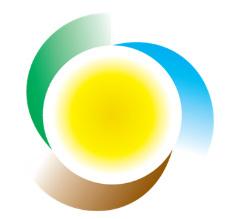 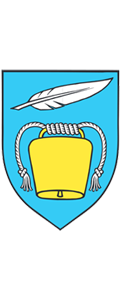 FOND ZA ZAŠTITU OKOLIŠA I ENERGETSKU UČINKOVITOSTu suradnji sOPĆINOM VIŠKOVO

poziva vas naPREZENTACIJE ZA MJEŠTANE OPĆINE VIŠKOVO
U cilju pravodobnog informiranja mještana Općine Viškovo o trenutnom stanju i planiranim aktivnostima na projektu „Sanacija jame Sovjak“ organiziraju se prezentacije dana:4. srpnja 2023. s početkom u 18:00 sati i5. srpnja 2023. s početkom u 10:00 satiPrezentacije će se održati u dvorani Doma Marinići, na adresi Marinići 9, 51216 Viškovo.Na tribini će govoriti stručnjaci iz projektnog tima dana 4. srpnja 2023. g. prema sljedećem rasporedu18:00 – 18:05	Uvodni dio u program prezentacije		Vladimir Kanić – Prospekt d.o.o.18:05 – 18:35	Prezentacija Etape I sanacije (koja ne uključuje iskop opasnog otpada)Ana Šćulac – Ivicom ConsultingIgor Meixner - DLS/izvođač radova18:35 – 19:00	Prezentacija o mjernim postajama i mobilnoj aplikaciji za praćenje kakvoće zraka /internetske stranice projekta + obavijesni ekraniGoran Crvelin - Nastavni zavod za javno zdravstvo PGŽVladimir Kanić – Prospekt d.o.o.19:00 – 19:30	Podjela info materijala i pitanja mještanaNa tribini će govoriti stručnjaci iz projektnog tima dana 5. srpnja 2023. g. prema sljedećem rasporedu10:00 – 10:05	Uvodni dio u program prezentacije		Vladimir Kanić – Prospekt d.o.o.10:05 – 10:35	Prezentacija Etape I sanacije (koja ne uključuje iskop opasnog otpada)Ana Šćulac – Ivicom ConsultingIgor Meixner - DLS/izvođač radova10:35 – 11:00	Prezentacija o mjernim postajama i mobilnoj aplikaciji za praćenje kakvoće zraka /internetske stranice projekta + obavijesni ekraniGoran Crvelin - Nastavni zavod za javno zdravstvo PGŽVladimir Kanić – Prospekt d.o.o.11:00 – 11:30	Podjela info materijala i pitanja mještana